Die Winzergenossenschaft Kallstadt eG besteht seit 1902 und zählt durch kontinuierliches Wachstum und stetigen Investitionen in ihre Betriebs- und Kellertechnik heute zu einem der modernsten Betriebe in der Pfalz. Zu den Spezialitäten unserer Winzergenossenschaft zählen besonders Riesling- und Burgunderweine aus den bekannten Weinlagen Kallstadter Saumagen, Kallstadter Steinacker, Kallstadter Kronenberg und Kallstadter Kobnert.  
Die dort sehr unterschiedlich vorhandenen Bodenstrukturen wie jahrtausendalter Kalkmergel, Sand, Löß, Lehm und Kies legen neben der sorgfältigen Arbeit der Winzer im Weinberg und dem fachkundigen Weinausbau im Keller den Grundstein für besonders differenzierte Qualitätsweine.
Bewirtschaftete Fläche: 
ca. 270 Hektar – davon 63% Weißwein und 37% Rotwein
Für die wichtigste Zeit im Weinjahr, die Weinlese, sind wir auf der Suche nach einem 
Praktikanten (m/w/d) von Anfang September bis ca. Ende November 2021

Die Tätigkeiten:
- alles was mit der Traubenübernahme zu tun hat
- Reinigung von Gärgebinden und Presse
- Einblick in die gesamte Produktion von der Traube bis zur FlascheWir bieten ein spannendes und abwechslungsreiches Arbeitsumfeld mit Schwerpunkt bei der Traubenverarbeitung im Keller als Teil eines motivierten und dynamischen Teams.Sie bringen mit:
- Leidenschaft für den Wein
- Motivation und Teamfähigkeit
- VerantwortungsbewusstseinBewerbungen bitte an:WINZERGENOSSENSCHAFT KALLSTADT EG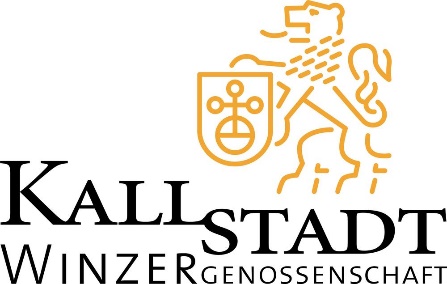 z. Hd. Herrn Axel Messer, Geschäftsführer
Weinstraße 126
D-67169 KallstadtTel.: 06322 97979-7
Fax: 06322 97979-20
E-Mail: a.messer@wg-kallstadt.de